STUDENT INTERNSHIP APPLICATION FORMDue 10th of October 2022, 5pmSubmit your application online hereThe portal will be open on 30th of September 2022The Ngā Pae o te Māramatanga Māori (NPM) Futures Programme supports promising Māori students as a means to growing an expert and capable Māori researcher workforce for Aotearoa New Zealand. The programme is about growing tomorrow’s Māori research leaders who are able to set and pursue strong research directions to produce knowledge, foundational to building a flourishing future for Māori. Our internship programme is a successful and long-standing strategy that NPM uses to achieve this goal. Some of our earlier interns have pursued doctoral and post-doctoral studies; joined impactful research teams in the National Science Challenges; found academic or professional research roles in organisations like Universities and Crown Research Institutions; or founded their own research consultancies.PURPOSE The New Horizons internship programme is for Māori students interested in pursuing a career in research. The award will provide assistance to Māori students enrolled at a NPM tertiary education partner entity to gain research experience and increase their research skills. The student will work under the supervision and guidance of an excellent NPM Māori researcher based at any NPM partner entity. The student will complete research activities that align to the NPM Matakitenga research programme and contribute to the mission of NPM which is to create the foundations for flourishing Māori futures. Interns will participate in the online NPM Māori Futures support programme during the tenure of their award and are actively encouraged to participate in broader NPM activities as appropriate. TermThe internship programme will run over 10 weeks, 5 Dec 2022 – 13 Feb 2023 summer period.EligibilityThe award is for pre-doctoral senior undergraduate or post graduate Māori students enrolled in 2022 at an NPM tertiary education partner entity. Students may be enrolled to complete a senior undergraduate special topic, post graduate dissertation or thesis as part of their internship. The award is intended for students who are genuinely interested in advancing their skills and capacity in Indigenous development and research. Students must be available to fully engage in the internship experience, and are not employed, completing summer school or professional development activities for more than 10 hours per week. To be eligible for this award, students must not be holding any other internship award from any source. Value$7,500 NZD per award, with 20 internships available for the 2022/2023 summer period. APPLICATION INSTRUCTIONSStart by assembling all required informationComplete a word doc of the application formGo to the online portalComplete the online form and upload all required information (cut and paste from word doc).Don’t forget to hit the submit button!What internship opportunities are there?For a full list of the available projects please download the 22-23 NPFNH Internship Projects file. Full descriptions of the opportunities available, including the supervising researcher, their institution, the project descriptor, objectives and work programme are outlined.Internships are competitive and for this reason we ask student applicants to indicate their first, second and third choice of internship projects. Once we receive student applications, we determine the best match between advertised project and student interests. We then recommend the best match of student(s) to the supervising researcher and confirm student choices. Once confirmed, the intern is expected to begin their internship any time after the conclusion of the university exam period but no later than the week of the 5th of December 2022.What information is required?A completed application form including statements of interest for selected projects.CVAcademic transcript that includes recent grades received in your current and/or previous degree. Letter of reference from an academic staff memberinformation and documents Provided22-23 NPM Maori Futures Programme New Horizons Student Internship Application form-for completion and submission.22-23 NPFNH Internship General Regulations-for your information. Online submissionPlease complete all fields in the online form and upload all required information. More information regarding applications is available through the online application portalOutcomeWe anticipate all applicants will be informed of outcomes around the 27th of October 2022.ContactFor application queries please email: research@maramatanga.ac.nzSTUDENT INTERNSHIP APPLICATION FORMDue monday, 10th of October 2022, 5.00pmSection 1 Applicant’s detailsSection 2 Choice of internship and statement of InterestPlease reference the list of projects in Appendix 1. In order of priority, indicate the three projects you would like to be considered for and describe why each project interests you.SECTION 3 DOCUMENT CHECKPlease ensure you have all these documents prepared before completing the online portal.Ngā mihi. Thank you for your effort. We are almost done. Please proceed to the online portal to complete the submission process.Submit your application online hereThe portal will be open from 30th of September 2022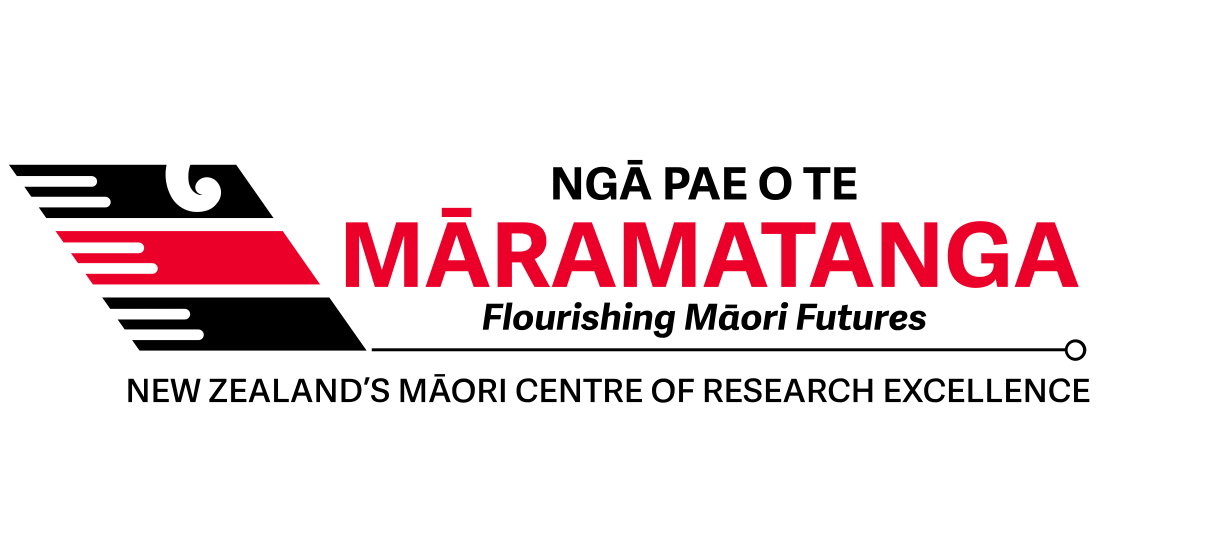 Māori Futures ProgrammeNew Horizons Summer Internships2022/2023Applicant’s nameTitle, First, Last nameTitle, First, Last nameTitle, First, Last nameIwi affiliation/sSeparate iwi with a commaSeparate iwi with a commaSeparate iwi with a commaNPM Partner Entity(Where student is enrolled)(Where student is enrolled)(Where student is enrolled)Student ID numberCurrent programme of study (eg., BA, MA)(eg., BA, MA)(eg., BA, MA)Period of enrolmentStart date:Start date:dd/mm/yyyy Period of enrolmentCompletion date:  Completion date:  dd/mm/yyyycurrent enrolment statusFulltimeFulltimecurrent enrolment statusPart timePart timecurrent enrolment statusOther-(please provide details below)Other-(please provide details below)current enrolment statusWill you be employed, completing summer school or other professional development activities during the period of the internship? NoWill you be employed, completing summer school or other professional development activities during the period of the internship? Yes-if yes, please provide details including the hours per week engaged in these activities below.Will you be employed, completing summer school or other professional development activities during the period of the internship? Will you be applying for other internship awards from any other source? Please provide details of funder, internship award applied for, and any outcome received to date.  Please provide details of funder, internship award applied for, and any outcome received to date.  Please provide details of funder, internship award applied for, and any outcome received to date.  EmailWork/Mobile numberChoice 1Choice 1NPM Project codeInsert NPM project reference code, noted before the project title in the projects list e.g 22INTP19NPM Project titleInsert project title from projects list e.g Kākāpō: Regenerating knowledge of an endangered Taonga speciesDescribe why this project interests you? (200-300 words)Describe why this project interests you? (200-300 words)Choice 2Choice 2NPM Project codeInsert NPM project reference code, noted before the project title in the projects list e.g 22INTP19NPM Project titleInsert project title from projects list e.g Kākāpō: Regenerating knowledge of an endangered Taonga speciesDescribe why this project interests you? (200-300 words)Describe why this project interests you? (200-300 words)Choice 3Choice 3NPM Project codeInsert NPM project reference code, noted before the project title in the projects list e.g 22INTP19NPM Project titleInsert project title from projects list e.g Kākāpō: Regenerating knowledge of an endangered Taonga speciesDescribe why this project interests you? (200-300 words)Describe why this project interests you? (200-300 words)FileFormatA completed application formWORD DOCCVPDFAcademic transcriptPDFReference from an academic staff memberPDF